Mateřská škola Hlučín, Severní, příspěvková organizace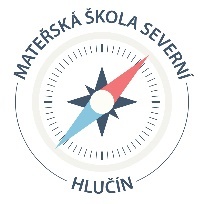 Severní 1261/19								Jan JanošHlučín										IČ: 1180334774801Tel: 605352571mail: severni@mshlucin.czIČO: 75027151DIČ: CZ75027151Č.j. MŠS2/2024Vyřizuje: Mgr. Kateřina Boková – ředitelkaVěc: Objednávka stavebních prací – kotelnaMateřská škola Hlučín, Severní, příspěvková organizace objednává u vaší firmy zednické práce v MŠ Dr. Ed. Beneše –  kotelně dle cenové nabídky:Zhotovitel objednávku akceptuje.V Hlučíně dne 21.2.2024					V Hlučíně dne 21.2.2024----------------------------------					--------------------------------------------Objednatel   	ZhotovitelPrácemnožstvícenaOdstranění původních omítek73m28 030,00 Kčsanační omítky38m25 560,00 KčPenetrace73m22 920,00 KčJádrová omítka73m220 320,00 KčŠtuky73m219 615,00 KčMalování73m23 650,00 KčDoprava600,00 KčMateriálOmítky,barva3 681,00 KčPenetrace+sanační omítka1 129 00KčMateriál4 810,00 KčPráce60 695,00 KčCena celkem60 695,00 Kč